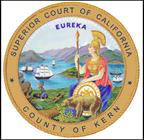 SUPERIOR COURT OF CALIFORNIA, COUNTY OF KERNINVITATION FOR BIDS NO. IFB 2023-04 ELECTRICAL SERVICESNOTICE OF INTENT TO AWARDJuly 27, 2023It is the intent of the Superior Court of California, County of Kern (“Court”) to enter into a contract for Abatement Services with Abateco.  Providing contract negotiations can be finalized, the above-named proposer will be awarded a contract for Abatement Services as requested in the above referenced Invitation for Bid (IFB).